АДМИНИСТРАТИВНАЯ ПРОЦЕДУРА № 8.1.1Принятие решения о включении (исключении) жилого помещения государственного жилищного фонда в состав специальных жилых помещений***** Предоставляется заявителем по запросу местного исполнительного комитета в случае принятия решения, не связанного с отказом в осуществлении административной процедуры.Документы и (или) сведения, представляемые гражданином для осуществления административной процедурыходатайство о включении (исключении) жилого помещения государственного жилищного фонда в состав специальных жилых помещений с указанием вида специального жилого помещениядокумент, подтверждающий право хозяйственного ведения или оперативного управления на жилое помещение государственного жилищного фондатехнический паспорт на жилое помещение государственного жилищного фондарешение о переоборудовании жилого помещения государственного жилищного фонда (при необходимости)Размер платы, взимаемой при осуществлении административной процедурыбесплатноМаксимальный срок осуществления административной процедуры1 месяцСрок действия справки, другого документа (решения), выдаваемых (принимаемого) при осуществлении административной процедуры 	бессрочноК сведению граждан!С вопросами по осуществлению данной административной процедурыВы можете обратиться:•  в службу «Одно окно» райисполкома: г. Осиповичи, ул.Сумченко, 33, тел. (802235) 66191, 56998, 56614, 27786, 142Режим работы: понедельник с 8.00 до 20.00вторник-пятница с 8.00 до 17.00К сведению граждан!С вопросами по осуществлению данной административной процедурыВы можете обратиться:•  в службу «Одно окно» райисполкома: г. Осиповичи, ул.Сумченко, 33, тел. (802235) 66191, 56998, 56614, 27786, 142Режим работы: понедельник с 8.00 до 20.00вторник-пятница с 8.00 до 17.00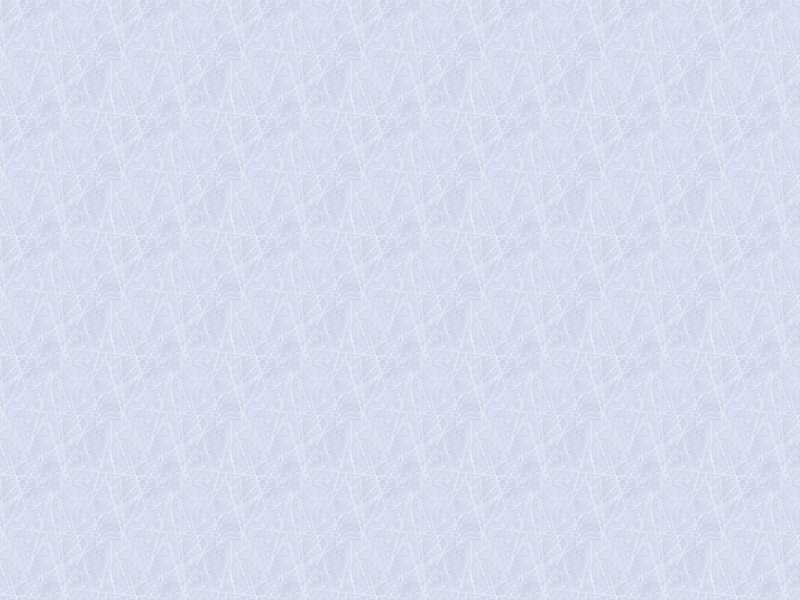 